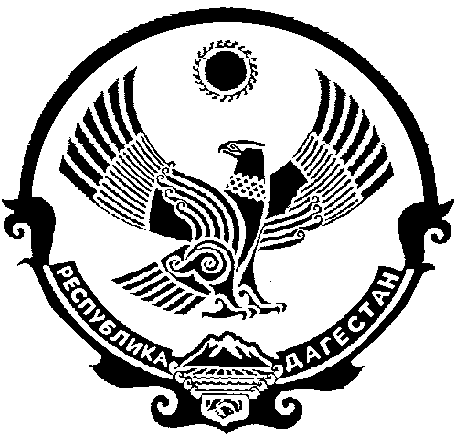 Г Л А В А   А Д М И Н И С Т Р А Ц И ИМ У Н И Ц И П А Л Ь Н О Г О    Р А Й О Н А«ЛЕВАШИНСКИЙ  РАЙОН» РЕСПУБЛИКИ  ДАГЕСТАНП  О  С  Т  А  Н  О  В  Л  Е  Н  И  Е  №  73от 11 мая  2016 годас. Леваши«Об утверждении Порядка рассмотрения обращений граждан, поступивших в специализированный ящик «Для обращений граждан по вопросам коррупции» Адмпинистрации МР «Левашинский район»	В соответствии с Федеральным законом от 25 декабря 2008 года  № 273-ФЗ «О противодействии коррупции», Законом Республики Дагестан от 7 апреля 2009 года № 21 «О противодействии коррупции в Республики Дагестан», Планом противодействия коррупции в МР «Левашинский район» на 2016 год, Уставом МР «Левашинский район» п о с т а н о в л я ю:1. Утвердить Порядок рассмотрения обращений граждан, поступивших в специализированный ящик «Для обращений граждан по вопросам коррупции», согласно приложению.2. Заместителю начальника отдела информационного обеспечения и взаимодействия с сельскими поселениями Администрации МР «Левашинский район» Даудову Р.М. ознакомить лиц рабочей группы по выемке обращений граждан из специализированного ящика «Для обращений граждан по вопросам коррупции» с настоящим постановлением, разместить настоящее постановление на официальном сайте Администрации МР «Левашинский район» в сети Интернет и в газете «По новому пути».4. Контроль исполнения настоящего постановления возложить на заместителя главы Администрации МР «Левашинский район» Дибирова А.З.5. Постановление вступает в силу со дня его подписания.Глава Администрациимуниципального района                                                                  М. МагомедовПРИЛОЖЕНИЕПОРЯДОКрассмотрения обращений граждан, поступивших в специализированный ящик  «Для обращений граждан по вопросам коррупции»Статья 1.  Общие положенияРассмотрение обращений граждан, поступивших в специализированный ящик «Для обращений граждан по вопросам коррупции» осуществляется в  соответствии с настоящим Порядком.Статья  2. Прием и первичная обработка обращений граждан1. Рабочей группой рассматриваются обращения граждан, поступивших в специализированный ящик  «Для обращений граждан по вопросам коррупции» согласно приложению 1 к настоящему Порядку.2. Рабочая группа в целях выполнения возложенных на нее задач осуществляет выемку обращений граждан из специализированного почтового ящика, предназначенного для сбора обращений граждан по вопросам коррупции (далее – почтовый ящик), согласно приложению 2 к настоящему Порядку.Выемка обращений граждан из почтового ящика осуществляется не реже 1 раза в месяц и оформляется актом выемки обращений граждан из почтового ящика согласно приложению 3 к настоящему Порядку.Рабочая группа  в целях выполнения возложенных на нее задач осуществляет выемку обращений граждан из специализированного почтового ящика  «Для обращений граждан по вопросам коррупции», размещенный в здании Администрации МР «Левашинский район»  по адресу:Республика Дагестан,  с. Леваши, ул. Ленина,12.3. Обращения граждан, содержащие нецензурные или оскорбительные угрозы жизни, здоровью и имуществу должностных лиц Администрации муниципального района «Левашинский район» или членов их семьи, и обращения, имеющие странный запах, цвет, вес немедленно после вскрытия специализированного ящика направляются или сообщаются в правоохранительные органы.Статья 3.  Регистрация поступивших обращений граждан1. Регистрация обращений граждан, поступивших через почтовый ящик, осуществляется ответственным секретарем рабочей группы в журнале регистрации обращений граждан согласно приложению 4 к настоящему Порядку.2. Регистрация обращений граждан производится в следующем порядке:1) письменное обращение: первая буква фамилии обратившегося гражданина - порядковый номер;2) коллективное обращение: Кол - порядковый номер.Если обращение подписано двумя и более авторами, то регистрируются первые два или три, в том числе автор, в адрес которого обратившиеся просят направить ответ. Указывается общее количество авторов. Такое обращение считается коллективным. Коллективными являются также обращения, поступившие от имени коллектива организации, а также резолюции собраний и митингов.Статья 4. Направление обращений граждан на рассмотрение1. Зарегистрированное обращение предоставляется председателю рабочей группы для наложения резолюции.2.  Решение о направлении обращения гражданина на рассмотрение принимается исходя из его содержания с учетом следующих особенностей:1) в случае, если вопрос, поставленный заявителем, относится к вопросам местного значения, обращение направляется на рассмотрение в Администрацию муниципального района «Левашинский район»;2) в случае, если вопрос, поставленный заявителем, находится  в ведении исполнительных органов государственной власти Республики Дагестан, обращение направляется на рассмотрение в соответствующий исполнительный орган государственной власти Республики Дагестан;3) в случае, если вопрос, поставленный заявителем, находится в ведении территориальных органов федеральных органов исполнительной власти по Республики Дагестан, обращение направляется на рассмотрение в соответствующий орган, чье представительство имеется на территории Республики Дагестан;4) в случае, если решение поставленных в письменном обращении вопросов относится к компетенции нескольких органов государственной власти, органов местного самоуправления или должностных лиц, копии обращения в соответствии с резолюцией председателя рабочей группы в течение 3 рабочих дней со дня их регистрации  направляются в соответствующие органы государственной власти, органы местного самоуправления или соответствующим должностным лицам.3. Резолюция председателя рабочей группы должна содержать: наименование исполнительного органа государственной власти Республики Дагестан, органа местного самоуправления муниципального района «Левашинский район», фамилии и инициалы должностных лиц, которым направляется резолюция, кратко сформулированный текст, предписывающий действие, порядок и срок его исполнения, подпись и дату. Резолюция может состоять из нескольких частей, предписывающих каждому исполнителю самостоятельное действие, порядок и срок исполнения резолюции.4. Срок рассмотрения обращений председателем рабочей группы – до 3 рабочих дней.5. Запрещается направлять обращения граждан на рассмотрение в орган государственной власти, орган местного самоуправления муниципального района «Левашинский район» или должностному лицу, решение или действие (бездействие) которых обжалуется.В случае если в соответствии с указанным запретом, невозможно направление обращения гражданина на рассмотрение в орган государственной власти, орган местного самоуправления муниципального района «Левашинский район» или должностному лицу, в компетенцию которых входит решение поставленных в обращении вопросов, данное обращение возвращается гражданину с разъяснением его права обжаловать соответствующие решения или действия (бездействия) в установленном порядке в суде.Статья 5. Постановка обращений на контроль, направление обращений исполнителям1. Рассмотренное председателем рабочей группы  обращение с резолюцией направляется исполнителю.2. Резолюция заносится в журнал регистрации обращений граждан, в графу «Примечание».3. К обращениям с резолюцией председателя рабочей группы, направляемым на рассмотрение в администрацию муниципального района «Левашинский район», готовится сопроводительное письмо по форме, согласно приложению  6 к настоящему Порядку. Сопроводительное письмо подписывает ответственный секретарь рабочей группы.4. Если обращение направляется на рассмотрение в  органы  исполнительной власти по Республики Дагестан, органы местного самоуправления муниципального района «Левашинский район», ответственный секретарь рабочей группы оформляет сопроводительное письмо, которое подписывает председатель рабочей группы.Остальные обращения с резолюцией председателя рабочей группы передаются исполнителям через секретаря рабочей группы.5. Письменное обращение, содержащее вопросы, решение которых не входит в компетенцию рабочей группы, в 7-дневный срок со дня его регистрации направляется в соответствующий орган государственной власти, орган местного самоуправления или должностному лицу, в компетенцию которых входит решение поставленных в обращении вопросов.Статья 6. Извещение граждан о направлении их обращений  для принятия конкретных мер в исполнительные органы государственной власти Республики Дагестан, органы местного самоуправления муниципального района «Левашинский район», учреждения, организации, находящиеся на территории  муниципального района «Левашинский район», в компетенцию которых входит решение вопросов,  поставленных в обращении1. Со дня регистрации обращения, в течение рабочего времени, заявитель имеет право ознакомиться с документами и материалами, касающимися рассмотрения его обращения, если это не затрагивает права, свободы и законные интересы других лиц и если в указанных документах и материалах не содержатся сведения, составляющие государственную или иную охраняемую федеральным законом тайну.2. Справочную работу по рассмотрению обращений граждан осуществляет ответственный секретарь рабочей группы.3. Справки предоставляются по следующим вопросам:1) о получении обращения и направлении его на рассмотрение в исполнительные органы государственной власти Республики Дагестан, органы местного самоуправления муниципального района «Левашинский район», учреждения, организации, находящиеся на территории муниципального района «Левашинский район»;2) об отказе в рассмотрении обращения;3) о продлении срока рассмотрения обращения;4) о результатах рассмотрения обращения.Информация о ходе рассмотрения обращения может быть устной (по телефону, на личном приеме) или письменной.Письменное уведомление подписывает председатель рабочей группы. Копия письменного уведомления подшивается к документам по обращению.Статья 7. Контроль за ходом рассмотрения обращений граждан1. Контрольные сроки рассмотрения обращений граждан составляют не более 30 дней со дня их регистрации.2. Для органов местного самоуправления муниципального района «Левашинский район»  и их должностных лиц может быть установлен более короткий срок рассмотрения поступивших обращений граждан. В тексте резолюции могут содержаться указания «срочно» или «оперативно», которые предусматривают соответственно 3-дневный или 10-дневный сроки исполнения резолюции (с даты ее наложения).3. Текущий контроль осуществляется путем проведения ответственным секретарем рабочей группы проверок соблюдения и исполнения резолюций  председателя рабочей группы.Ответственный секретарь рабочей группы в целях контроля за сроками исполнения резолюций еженедельно формирует справку председателю рабочей группы о неисполненных поручениях.Статья 8. Рассмотрение обращений граждан исполнителями1. Письменное обращение рассматривается в течение 30 дней со дня его регистрации, если не установлен более короткий контрольный срок.2. Обращения, направляемые на исполнение нескольким соисполнителям, направляются  в копиях. Необходимое количество копий документов для отправки подготавливает  ответственный секретарь рабочей группы.Статья 9. Продление срока рассмотрения обращений  граждан1. В исключительных случаях, а также в случаях направления запроса в исполнительные органы государственной власти Республики Дагестан, органы местного самоуправления МР «Левашинский район» или должностным лицам для получения документов и материалов, необходимых для рассмотрения обращения, за исключением  документов и материалов, в которых содержатся сведения, составляющие государственную или иную охраняемую федеральным законом тайну, и для которых установлен особый порядок предоставления, срок рассмотрения обращения может быть продлен председателем рабочей группы, но не более чем на 30 календарных дней, при условии одновременного информирования заявителя и указания причин продления указанного срока.2. Продление срока рассмотрения обращения производится по информации, служебной записке ответственного исполнителя на имя председателя рабочей группы.Статья 10. Оформление  ответов на обращения граждан1.Ответственность за полноту, правильность и своевременность рассмотрения обращений несет исполнитель, которому эти обращения были направлены на рассмотрение.В случае ненадлежащего исполнения резолюции председателя рабочей группы, отсутствия ответов на все поставленные в обращении вопросы, подготовленный проект ответа, возвращается на доработку.2. К ответу могут прилагаться подлинники документов, представленных заявителем к обращению. Если в обращении не содержится просьбы заявителя об их возврате, приложения остаются в деле.3. Ответы заявителям печатаются на бланках Администрации МР «Левашинкий район».4. Информация по итогам рассмотрения обращения, поступившего в рабочую группу по электронным каналам связи, направляется заявителю по его электронному адресу (в этом случае подпись на информации не оформляется). При наличии в тексте обращения почтового адреса, письмо-ответ направляется гражданину за подписью председателя рабочей группы по почте.5. На ответе по обращению проставляется дата отправки и регистрационный номер  обращения. Исходящим номером ответа на обращение является входящий регистрационный номер обращения.6. Обращения считаются разрешенными, если рассмотрены все поставленные в них вопросы и заявителям направлены мотивированные письменные ответы.7. В случае если в письменном обращении не указана фамилия гражданина, обратившегося в рабочую группу, и почтовый адрес, по которому должен быть направлен ответ, ответ на обращение не дается.8. Обращение, в котором обжалуется судебное решение, возвращается гражданину, направившему обращение, с разъяснением порядка обжалования данного судебного решения.9. При получении письменного обращения, в котором содержатся нецензурные либо оскорбительные выражения, угрозы жизни, здоровья и имуществу должностного лица, а также членов его семьи, председатель рабочей группы вправе оставить обращение без ответа по существу поставленных в нем вопросов и сообщить гражданину, направившему обращение, о недопустимости злоупотребления правом.10. В случае если текст письменного обращения не поддается прочтению, ответ на обращение не дается, и оно не подлежит направлению на рассмотрение, о чем сообщается гражданину, направившему обращение, если его фамилия и почтовый адрес поддается прочтению.По указанному факту составляется  акт о невозможности прочтения текста обращения согласно приложению 7 к настоящему Порядку.11. В случае если в обращении гражданина содержится вопрос, на который ему многократно давались письменные ответы по существу в связи с ранее направленными обращениями, и при этом в обращении не приводятся новые доводы или обстоятельства, председатель рабочей группы вправе принять решение о безосновательности очередного обращения и прекращении переписки с гражданином по данному вопросу при условии, что указанное обращение и ранее направленные обращения направлялись в рабочую группу. О данном решении уведомляется гражданин, направивший обращение.Статья 11. Снятие обращений граждан с контроля1. Снятие обращений граждан с контроля производится председателем рабочей группы при предоставлении ответа исполнителя. При этом отметка о списании «в дело» проставляется на свободном поле текста ответа, подготовленного исполнителем. Отметка о списании «в дело» также должна содержать подпись председателя рабочей группы и дату списания документа.2. Информация о снятии обращения с контроля  заносится в графу «Примечание» журнала регистрации обращений граждан, а также учетные карточки обращений граждан по вопросам коррупции.Статья 12. Формирование архива1. Обращения и материалы, связанные с их рассмотрением, после их разрешения формируются в дело. Указанные дела формируются в течение календарного года.2. Срок хранения обращений и материалов, связанных с их рассмотрением, составляет пять лет.3. По истечении установленных сроков хранения обращения и материалы, связанные с их рассмотрением, подлежат уничтожению в порядке, установленном архивным делопроизводством.Статья 13. Порядок обжалования действий   (бездействия)  по рассмотрению обращений граждан.Обжалование действий (бездействия), решений органов местного самоуправления МР «Левашинский район», их должностных лиц, осуществленных (принятых) в ходе рассмотрения обращения, осуществляется в судебном порядке.Приложение 1к Порядку рассмотрения обращенийграждан, поступивших в специализированный ящик«Для обращений граждан по вопросам коррупции»СОСТАВрабочей группы по выемке обращений граждан из специализированного ящика«Для обращений граждан по вопросам коррупции»Приложение 2к Порядку рассмотрения обращений  граждан,поступивших в специализированный ящик«Для обращений граждан по вопросам коррупции»Местонахождениеспециализированного почтового ящика, предназначенного для сбора обращений граждан по вопросам коррупцииПриложение 3к Порядку рассмотрения обращений  граждан,поступивших в специализированный ящик«Для обращений граждан по вопросам коррупции»Лицевая сторонаАктвыемки обращений граждан из почтового ящика«____»____________20____года                                        с. ___________В соответствии с Порядком рассмотрения обращений граждан, поступивших в специализированный ящик «Для обращений граждан по вопросам коррупции»:_______________________________________________________________________________________________________________________________________________________________________________________«____»_______________ 20____ г. в ____ ч. _____ мин. произведено вскрытие  специализированного почтового ящика, предназначенного для сбора  обращений граждан по вопросам коррупции, расположенного по адресу: РД Администрация МР «Левашинский район», ул. Ленина, 12Установлено  ________________________________________________________________________________________________________________________________________________________________________________________________________________________________________________________(наличие или отсутствие механических повреждений специализированного почтового ящика, пломбы, наличие обращений граждан)Акт составлен на ________ странице (ах) в 2 экземплярах.Подписи членов Рабочей группы:1._____________________________________________________________2._____________________________________________________________3._____________________________________________________________4._____________________________________________________________Оборотная сторонаСписокпоступивших обращений гражданПриложение 4к Порядку рассмотрения обращений  граждан, поступивших в специализированный ящик«Для обращений граждан по вопросам коррупции»Журналрегистрации обращений гражданПримечание:  страницы журнала нумеруются, прошиваются и скрепляются подписью председателя рабочей группы.Приложение 5к Порядку рассмотрения обращений  граждан, поступивших в специализированный ящик«Для обращений граждан по вопросам коррупции»Лицевая сторонаУЧЕТНАЯ КАРТОЧКАобращений граждан по вопросам коррупции«__»_________20____г.                                                               № _____Фамилия, имя, отчество ________________________________________Социальное положение: ________________________________________Адрес,  телефон______________________________________________________________________________________________________________Краткое содержание обращения____________________________________________________________________________________________________________________________________________________________________________________________________________________________________________________________________________________________________________________________________________________________Оборотная сторонаПриложение 6к Порядку рассмотрения обращений  граждан, поступивших в специализированный ящик«Для обращений граждан по вопросам коррупции»Приложение 7к Порядку рассмотрения обращений  граждан, поступивших в специализированный ящик                       «Для обращений граждан по вопросам коррупции»Акто невозможности прочтения текста обращения «___»____________20____года                                              с. _________Акт составлен членами рабочей группы по работе с обращениями граждан, поступивших в специализированный ящик  «Для обращений граждан по вопросам  коррупции»:______________________________________________________;______________________________________________________;______________________________________________________по факту поступления в специализированные ящики письменного обращения содержащего текст, не поддающийся прочтению.Дата поступления обращения _____________, вх. №  ________________.Ф.И.О., и почтовый адрес гражданина направившего обращение           (при возможности их прочтения): _______________________________________________________________________________________________________Ф.И.О., подписи членов Рабочей группы:1._____________________________________________________________2._____________________________________________________________3._____________________________________________________________4._____________________________________________________________Акт составлен на _____ странице (ах) в 2 экземплярах.«____»_______________ 20____ г. в ____ ч. _____ мин.Дибиров Абдусалам Зубайриевичзаместитель главы Администрации МР «Левашинский район» РД, председатель рабочей группы;Османов Осман МагомедовичПомощник главы Администрации МР «Левашинский район» РД, заместитель председателя рабочей группы;Даудов Руслан МагомедовичЗаместитель начальника отдела информационного обеспечения и взаимодействия с сельскими поселениями Администрации МР «Левашинский район» РД, секретарь рабочей группы.Члены рабочей группы:Ибрагимов Магомед Магомедалиевичначальник юридического отдела Администрации МР «Левашинский район» РД;Наибханов Абдулмуъмин Гайдарович Ведущий специалист отдела по общественной безопасности и антитеррористической работе Администрации МР «Левашинский район» РД;Лапина Людмила БорисовнаОбщественный комиссар по вопросам противодействия коррупции МР «Левашинский район» РД;№п/пМесто размещения почтовых ящиковЮридический адресКол-во1Администрация  МР «Левашинский район»Республика Дагестан             с. Леваши, ул. Ленина,121№п./п.От кого поступилообращениеОбратный адресПримечаниевх.№ФИОзаявителяАдресзаявителяКраткоесодержание обращенияИсполнительПримечаниеКому поручено, текст поручения, подпись, дата ___________________________________________________________________________________________________________________________________________________________________________________________________________________________Продление ________________________________________________________________________________________________________________________Результат __________________________________________________________________________________________________________________________________________________________________________________________Принятое решение _________________________________________________Снято с контроля __________________________________________________Рабочая группа по работе с обращениями граждан, поступившими в рабочую группу по вопросам противодействия коррупцииРД, Администрация МР «Левашинский район»,ул. Ленина 12,  тел. (код 252)21-9-98; с моб. 887252-21998от_____________№_______________                                               ________________________________                                                 (Ф.И.О. исполнителя)Направляем обращение, поступившее в рабочую группу.Авторы: ______________________________________________________Просим организовать его рассмотрение в соответствии с Порядком рассмотрения обращений граждан, поступивших в специализированный ящик                   «Для обращений граждан по вопросам коррупции»О результатах просим сообщить в рабочую группу.Приложение на   _______ листе (ах) подлежит возврату.Ответственныйсекретарь рабочей группы                               _____________ /Ф.И.О./